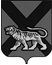 ТЕРРИТОРИАЛЬНАЯ ИЗБИРАТЕЛЬНАЯ КОМИССИЯ
МИХАЙЛОВСКОГО РАЙОНАРЕШЕНИЕс. МихайловкаВ соответствии с частью 1 статьи 66 Избирательного кодекса Приморского края, территориальная избирательная комиссия Михайловского района                                                                                     РЕШИЛА:1. Дополнить решение территориальной избирательной комиссии Михайловского района от 18 июня 2015 года № 662 «а» « Об утверждении формы уведомления кандидата в депутаты представительного органа муниципального образования Михайловского муниципального района о том, что избирательный фонд создаваться не будет» пунктом 2 следующего содержания:        «2.  Утвердить форму уведомления кандидата в депутаты Думы Михайловского муниципального района, депутатов муниципальных комитетов сельских (городского) поселений Михайловского муниципального района о том, что открытие специального избирательного счёта  производится не будет (прилагается). 2.Разместить настоящее решение на официальном сайте территориальной избирательной комиссии Михайловского района в информационно – телекоммуникационной сети «Интернет».	      УВЕДОМЛЕНИЕ	               В соответствии с частью 16 статьи 66 Избирательного кодекса Приморского края я, ___________________________________________                                                                                   (фамилия, имя, отчество)кандидат  в депутаты_____________________________________________,                                                                                     (наименование представительного органа)уведомляю территориальную избирательную комиссию Михайловского района о том, что избирательный фонд будет  создан мною  без  открытия специального избирательного счёта, т.к. расходы, связанные с финансированием моей избирательной  кампании не превысят  более пяти тысяч рублей.Кандидат в депутаты________________________________________________________________                                                   (наименование представительного органа)   _______________                         ________________            (подпись)                                                             (фамилия, имя, отчество)«___»______________2015 г. 09.07.2015                                                  691/108О внесении дополнения в решение  территориальной избирательной комиссии Михайловского района от 18.06.2015 года №662 «а»/104 «Об утверждении формы уведомления кандидата в депутаты представительного органа муниципального образования Михайловского муниципального районао том, что избирательный фонд создаваться не будет Председатель  комиссииПредседатель  комиссииН.С. ГорбачеваСекретарь комиссииСекретарь комиссииГ.В. НикитинаПриложение № 1к решению  территориальной избирательной комиссии  Михайловского районаот  9 июля 2015 г №   691/108Приложение № 1к решению  территориальной избирательной комиссии  Михайловского районаот  9 июля 2015 г №   691/108В территориальную избирательную комиссию Михайловского района от кандидата в депутаты____________________________________          (наименование  представительного органа)____________________________________________________________________________________________________________________________________(фамилия, имя, отчество в родительном падеже)